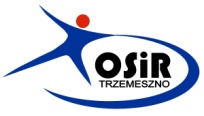 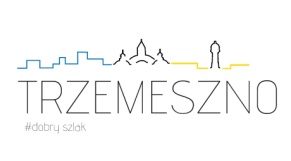 Wyrażam zgodę na udział ...............................................................................................................................                                                                          (imię i nazwisko niepełnoletniego uczestnika)urodzonego: .....................................................................................................................................................         (data urodzenia uczestnika)zamieszkałego: ................................................................................................................................................         (adres zamieszkania uczestnika)* jest zdolny do udziału w  Młodzieżowym Turnieju Piłki Nożnej Sołectw w dniu  lipca 2023 r. w Płaczkowie. Nie są mi znane żadne powody o charakterze zdrowotnym wykluczające  z udziału w turnieju oraz że bierze udział na moją  odpowiedzialność (podstawa prawna: Ustawa o sporcie   z 25.06.2010 r. Dz. U. z 2022 r. poz. 1599, 218)* zapoznaliśmy się z Regulaminem Młodzieżowego Turnieju Piłki Nożnej Sołectw 2023 i zobowiązuje się do jego przestrzegania.*KLAUZULA INFORMACYJNA DLA UCZESTNIKÓW IMPREZY1. Organizatorem turnieju jest OSiR w Trzemesznie z siedzibą w Trzemesznie przy ul. Piastowskiej, posiadająca nr NIP: 784-22-84-148, Regon: 634629000.2. Uczestnikiem turnieju jest każda osoba fizyczna, która bierze udział w turnieju (dalej jako „Uczestnik”).3. Istnieje możliwość, iż przebieg Imprezy, w tym wizerunek osób w niej uczestniczących, będzie utrwalany za pomocą urządzeń rejestrujących obraz i dźwięk.4. Biorąc udział w Imprezie Uczestnik wyraża nieodpłatnie zgodę na wykorzystanie, w tym rozpowszechnianie przez OSiR w Trzemesznie jego wizerunku, utrwalonego w trakcie Imprezy za pomocą urządzeń rejestrujących obraz i dźwięk, poprzez jego publikację w całości lub we fragmentach na profilach społecznościowych (np.  Facebook, Youtube) i stronach internetowych www.osir-trzemeszno.pl oraz podmiotów z nią współdziałających w zakresie realizacji jej celów statutowych, jak również w pochodzących od OSiR w Trzemesznie lub wykonanych na jej zlecenie publikacjach, prezentacjach, materiałach filmowych, oraz innego rodzaju materiałach informacyjnych (także w wersji drukowanej i elektronicznej) rozpowszechnianych przez OSiR w Trzemesznie w związku z organizacją Imprezy lub dotyczącą jej działalnością informacyjną lub promocyjną.5. Zgodnie z art. 13 ust. 1 i 2 Rozporządzenia Parlamentu Europejskiego i Rady (UE) 2016/679 z dnia 27 kwietnia 2016 r. w sprawie ochrony osób fizycznych w związku z przetwarzaniem danych osobowych i w sprawie swobodnego przepływu takich danych oraz uchylenia dyrektywy 95/46/WE (Dz. Urz. UE L 119/1 z 04.05.2016 r.), dalej jako „RODO”, informuję, że: 1) Administratorem danych osobowych Uczestników jest OSiR w Trzemesznie 5; 2) Administrator powołał Inspektora Ochrony Danych Osobowych; kontakt do IOD: iod@trzemeszno.pl.; 3) dane osobowe Uczestników w postaci wizerunku przetwarzane będą w celu informowania w mediach oraz publikacjach o działalności Administratora, na podstawie art. 6 ust. 1 lit. a RODO, tj. odrębnej zgody, o której mowa w pkt. 4 powyżej; 4) odbiorcami danych osobowych będą podmioty uprawnione do uzyskania danych osobowych na podstawie odrębnych przepisów prawa, upoważnieni pracownicy/współpracownicy Administratora, dostawcy usług technicznych i organizacyjnych, oraz podmioty, którym Administrator powierzył przetwarzanie danych osobowych – z zachowaniem wszelkich gwarancji zapewniających bezpieczeństwo przekazywanych danych; 5) dane osobowe Uczestników w postaci wizerunku będą przekazywane do państw trzecich (spoza Europejskiego Obszaru Gospodarczego), co do których Komisja Europejska wydała decyzję o stwierdzeniu odpowiedniego stopnia ochrony danych osobowych; w takich przypadkach dane będą przekazywane zgodnie z powszechnie obowiązującymi przepisami prawa z zapewnieniem odpowiednich zabezpieczeń, na podstawie standardowych klauzul ochrony danych przyjętych przez Komisję Europejską; Uczestnik może uzyskać kopię danych osobowych przekazywanych do państwa trzeciego; 6) dane osobowe Uczestników przechowywane będą do momentu odwołania zgody; 7) Uczestnicy posiadają prawo dostępu do treści swoich danych oraz prawo ich sprostowania, usunięcia, ograniczenia przetwarzania, prawo do przenoszenia danych, prawo wniesienia sprzeciwu, prawo do cofnięcia zgody w dowolnym momencie bez wpływu na zgodność z prawem przetwarzania, którego dokonano na podstawie zgody przed jej cofnięciem; Strona 2 z 2 8) Uczestnikom przysługuje prawo wniesienia skargi do organu nadzorczego – Prezesa Urzędu Ochrony Danych Osobowych w przypadku, gdy przy przetwarzaniu danych osobowych Administrator narusza przepisy dotyczące ochrony danych osobowych; 9) podanie danych osobowych jest dobrowolne, jednakże niezbędne do uczestnictwa w Imprezie; 10) wobec Uczestników nie będą podejmowane zautomatyzowane decyzje (decyzje bez udziału człowieka), w tym ich dane nie będą podlegały profilowaniu...............................................               ............................................................................                               ...................................................                /data/                           /podpis rodzica bądź  prawnego opiekuna  nieletniego uczestnika ligi/                   / podpis zawodnika/Deklaruję udział w drużynie ......................................................................................................................................................(nazwa drużyny)